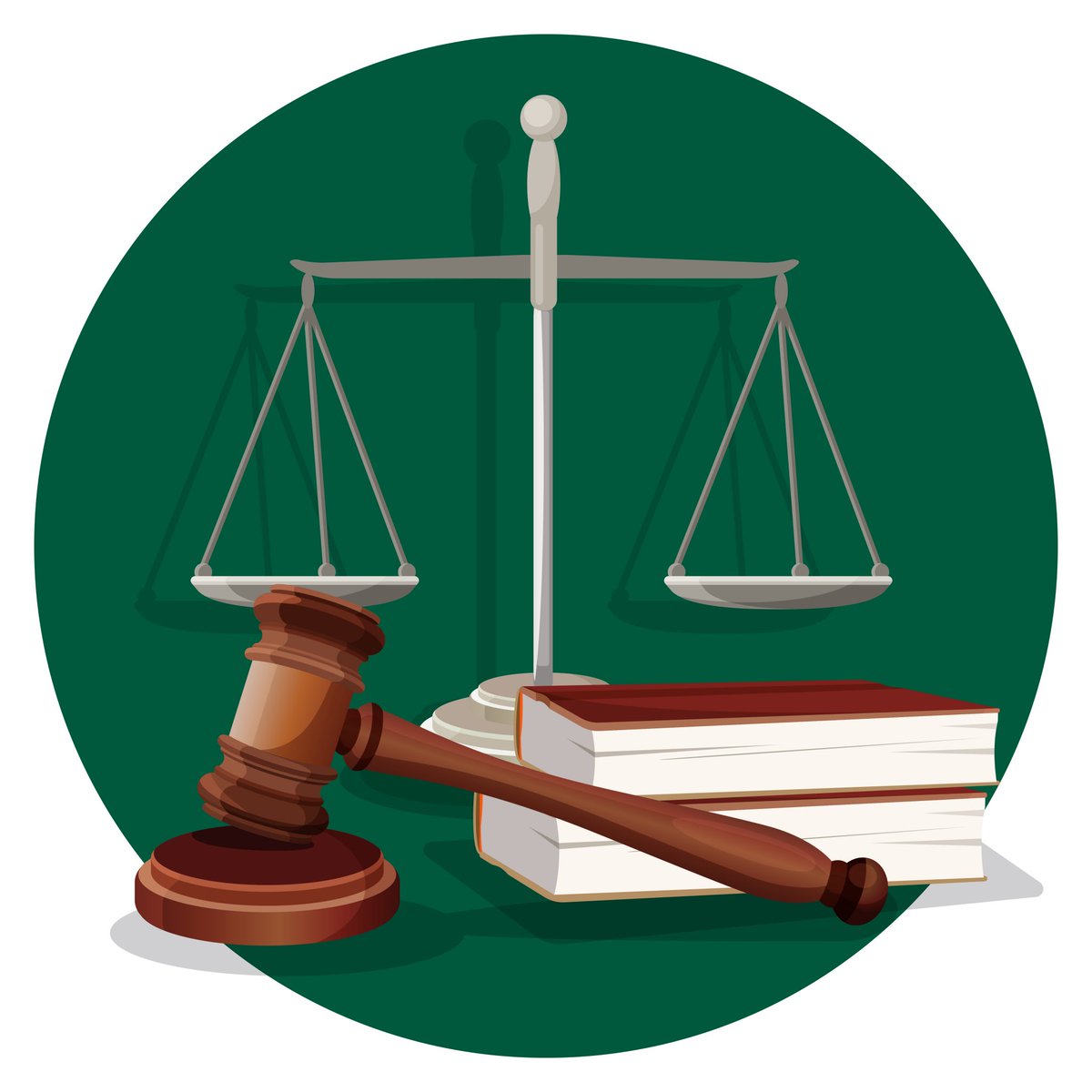 31 августа 2020 года  под председательством заместителя Главы муниципального образования К.Г.Данилевича состоялось шестое заседание административной комиссии муниципального образования «Сычёвский район» Смоленской области.На заседании было рассмотрено дело об административном правонарушении по ст. 27  «Нарушение тишины и спокойствия граждан на территории Смоленской области» областного закона №28-з от 25.06.2003 года «Об административных правонарушениях на территории Смоленской области». По результатам рассмотрения данного дела об административном правонарушении в отношении нарушителя вынесено постановление о назначении административного наказания в виде предупреждения. Ответственный секретарь административной комиссии      Е.В. Шавелкина